МИНИСТЕРСТВО ОБРАЗОВАНИЯ И НАУКИ РОССИЙСКОЙ ФЕДЕРАЦИИфедеральное государственное бюджетное  образовательное учреждение высшего профессионального образования«Алтайский государственный университет»Рубцовский институт (филиал)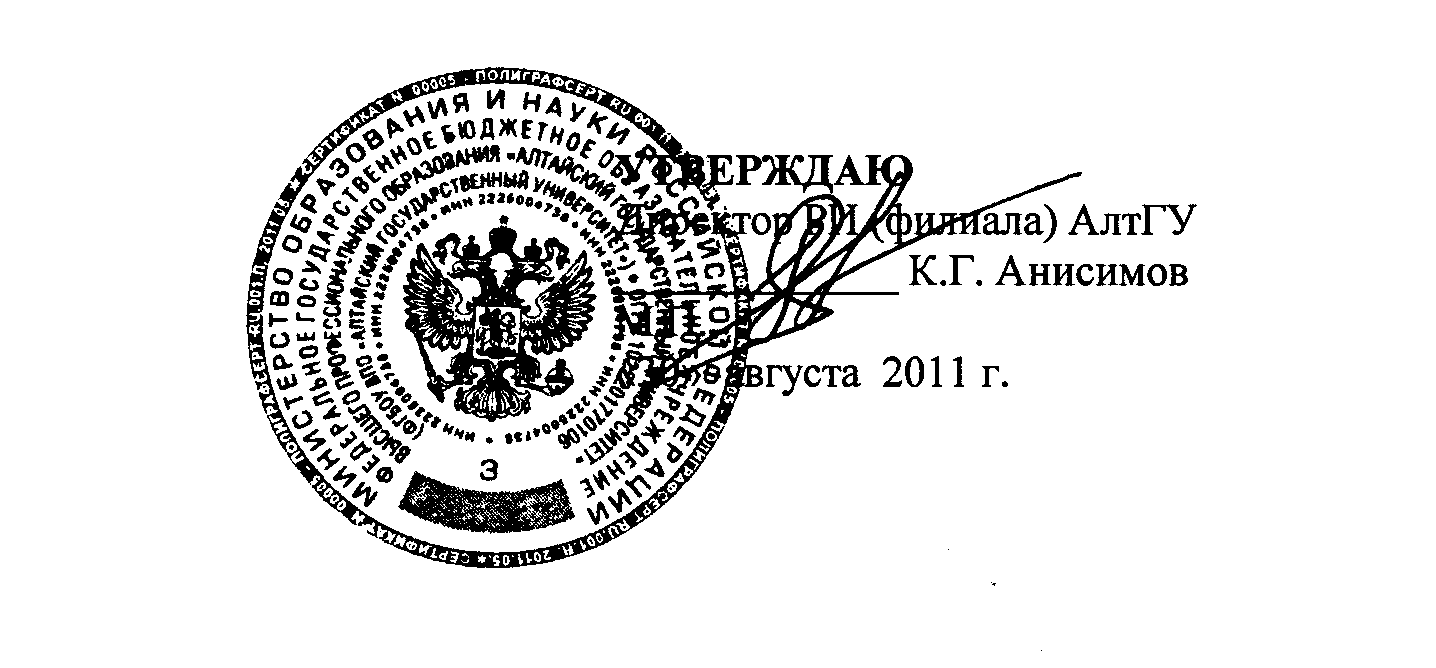 УЧЕБНО-МЕТОДИЧЕСКИЙ КОМПЛЕКС ПО ДИСЦИПЛИНЕ«Казначейское дело»Специальность  - 080105.65  Финансы и кредитФорма обучения – очная, заочная, очно-заочнаяКафедра – «Экономика»Рубцовск - 2011При разработке учебно-методического комплекса  учебной дисциплины в основу положены:1) ГОС ВПО по специальности 080105.65 Финансы и кредит, утвержденный Министерством образования РФ «17» марта 2000 г., №180 эк / сп2) Учебный план по специальности  080105.65 Финансы и кредит, утвержденный решением Ученого совета РИ (филиала) АлтГУ от «23» мая 2011г., протокол №12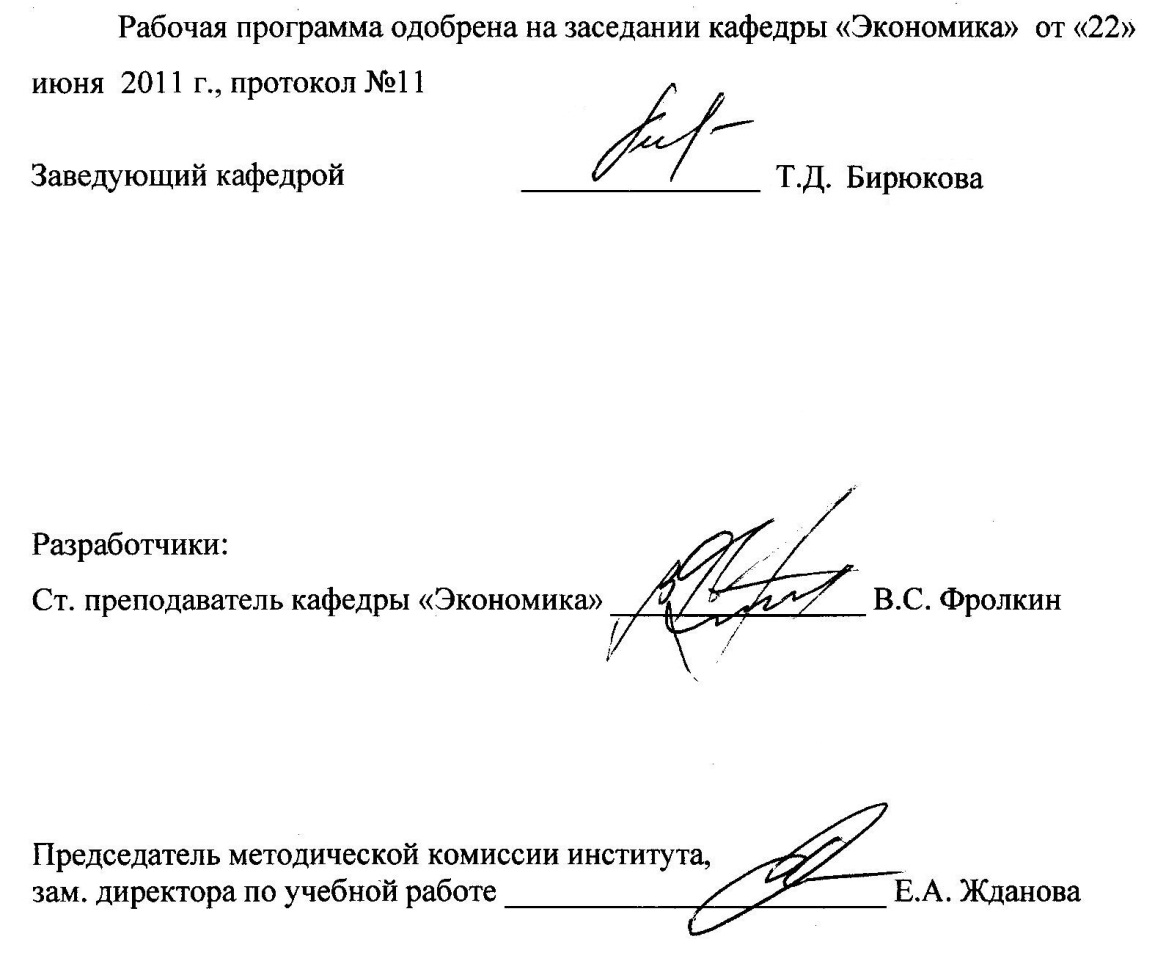 СОДЕРЖАНИЕ1.РАБОЧАЯ  ПРОГРАММА ДИСЦИПЛИНЫ «КАЗНАЧЕЙСКОЕ ДЕЛО» 41.1  ПОЯСНИТЕЛЬНАЯ ЗАПИСКА	41.2. ТЕМАТИЧЕСКИЙ ПЛАН	61.3. СОДЕРЖАНИЕ ДИСЦИПЛИНЫ (дидактические единицы)	121.4. СОДЕРЖАНИЕ ПРАКТИЧЕСКИХ ЗАНЯТИЙ (СЕМИНАРОВ)	182. МАТЕРИАЛЫ   К ПРОМЕЖУТОЧНОМУ И  ИТОГОВОМУ КОНТРОЛЮ ЗНАНИЙ	232.1 ТЕСТ ПО ДИСЦИПЛИНЕ «КАЗНАЧЕЙСКОЕ ДЕЛО»  ……………………23                          2.2  ВОПРОСЫ ДЛЯ ПОДГОТОВКИ  К  ЭКЗАМЕНУ ПО ДИСЦИПЛИНЕ «КАЗНАЧЕЙСКОЕ ДЕЛО»	323. МЕТОДИЧЕСКИЕ РЕКОМЕНДАЦИИ ПО ОСВОЕНИЮ УЧЕБНОГО МАТЕРИАЛА	354. СПИСОК ОСНОВНОЙ И ДОПОЛНИТЕЛЬНОЙ ЛИТЕРАТУРЫ, ДРУГИЕ ИНФОРМАЦИОННЫЕ ИСТОЧНИКИ..…………………………..425. ГЛОССАРИЙ……………………………………………………………………44РАБОЧАЯ ПРОГРАММА ДИСЦИПЛИНЫ«КАЗНАЧЕЙСКОЕ ДЕЛО»ПОЯСНИТЕЛЬНАЯ ЗАПИСКАЦель дисциплины – дать студентам теоретические знания в области казначейского исполнения бюджетов, роль и место казначейства в финансовой системе России. К середине 1992 года страна пришла к состоянию, когда исполнение федерального бюджета практически вышло из-под контроля Правительства РФ. Задержки в перечислении налогов и сборов на счета Министерства финансов РФ, а также в предоставлении отчетности о них были нормой в работе многих банков, включая  Банк России. Банк России практически потерял контроль над счетами бюджетных учреждений, которые в погоне за доходностью стали переводить свои счета в коммерческие банки. Международный опыт и история государственных финансов России дали безальтернативное решение данной проблемы – создание казначейской системы исполнения бюджета. На смену банковской системе исполнения бюджета пришла казначейская. Студенты ознакомятся с технологией  формирования бюджетов всех уровней бюджетной системы РФ через казначейскую систему, порядком прохождения налоговых платежей и сборов  для формирования доходов, понятием администраторов по доходам бюджетов, их роль и взаимоотношения с органами казначейства.       Дисциплина «Казначейское дело» относится к циклу ФТД.03 Цикл факультативных дисциплин.   В 2000 г. Правительство одобрило концепцию функционирования единого счета Федерального казначейства, на котором аккумулируются все денежные средства федерального бюджета. Студенты ознакомятся с совершенно новой технологией исполнения бюджетов в условиях использования ЕКС (единого казначейского счета), в которой принципиальными являются следующие элементы: -  централизация доходов и средств федерального бюджета на   ЕКС, открытом в ЦБ РФ;       - централизация  операций по учету  доходов бюджетов разных          уровней     на одном счете, открытом УФК, распределение их между          разными   уровнями бюджетов и проведение расходов федерального          бюджета на      уровне УФК;        - ежедневное отражение в Главной книге федерального казначейства           операций по доходам и расходам федерального бюджета , на уровне           УФК.Задачами изучения курса являются:овладение знаниями в области проведения государственной бюджетной политики, эффективного управления доходами и расходами в процессе казначейского исполнения бюджетов;усвоение практических вопросов казначейского исполнения бюджетов:В результате изучения дисциплины:студент должен иметь твердые знания о полномочиях казначейства, казначейском исполнении доходов и расходов на уровне Российской Федерации, региона и местных органов;студенты должны уметь применять полученные знания в своей практической деятельности;студенты должны обладать навыками самостоятельного изучения и анализа новых теоретических разработок в области казначейского дела, нормативных и правовых документов, статистических материалов по казначейскому исполнению бюджетов.Дисциплина  «Казначейское дело» является продолжением изучения дисциплин курса «Бюджетная система», «Банковское дело», «Налоговая система».В процессе изучения курса предусматривается помимо теоретических знаний проведение практических занятий в виде семинаров, тематических дискуссий, деловых игр.Итоговой контрольной точкой данного курса является зачет.1.2 ТЕМАТИЧЕСКИЙ ПЛАН(распределение часов курса по разделам и видам работ)Очная форма обученияЗаочная, заочная (сокращенная) на базе ВПО формы обученияОчно-заочная (вечерняя) сокращенная на базе СПО форма обученияСОДЕРЖАНИЕ ДИСЦИПЛИНЫ (дидактические единицы)ДЕ1 Воссоздание казначейской системы и ее роль в исполнении бюджетов бюджетной системы РФТема 1. Необходимость воссоздания казначейской системы. Структура, основные задачи и полномочия  федерального казначейства.Аудиторное изучение: История создания казначейства в России, законодательная и нормативная база воссоздания казначейской системы в соответствии с Бюджетным кодексом РФ. Переход на казначейскую систему исполнения бюджета явилось важной предпосылкой бюджетной реформы.  Структура органов федерального казначейства, задачи и полномочия, возложенные на органы казначейства.Самостоятельное изучение: Объективные предпосылки воссоздания казначейской системы, возникшие в период перехода к рыночной экономике. Международный опыт и история развития государственных финансов в России - как основа восстановления казначейской системы. Реализация принципа «единства кассы» - основная задача совместной работы Минфина и Федерального казначейства. Тема 2.  Учет доходов органами федерального казначейства.Аудиторное изучение: Правила проведения и учет операций по кассовым поступлениям в бюджетную систему РФ и их распределение между бюджетами бюджетной системы РФ в соответствии с «Порядком учета  федеральным казначейством поступлений в бюджетную систему РФ и их распределения между бюджетами бюджетной системы РФ», утвержденным Приказом Минфина РФ от 05.09.2008г.N92Н.Самостоятельное изучение:  Открытие счетов органам федерального казначейства для учета доходов всех уровней бюджетов. Перечень документов, на основании которых органы казначейства ведут учет и распределение поступлений в бюджетную систему. Взаимодействие органов казначейства и администраторов поступлений в бюджет.Тема 3. Доведение бюджетных данных до получателей средств ФБ. Понятие сводной бюджетной росписи.Аудиторное изучение: Порядок санкционирования операций на лицевых счетах, открытых в органах Федерального казначейства главным распорядителям, распорядителям и получателям средств федерального бюджета. Доведение через органы Федерального казначейства   до главных распорядителей, распорядителей и получателей средств федерального бюджета объемов бюджетных ассигнований, лимитов бюджетных обязательств и объемов финансирования расходов федерального бюджета.Самостоятельное изучение Порядок организации работы по доведению через органы Федерального казначейства Минфина РФ объемов бюджетных ассигнований, лимитов бюджетных обязательств и объемов финансирования расходов федерального бюджета.Тема 4. Кассовое обслуживание исполнения бюджетов всех уровней бюджетной системы органами казначейства.Аудиторное изучение: Понятие операций по кассовым поступлениям  в бюджетную систему РФ в части федеральных, региональных и местных налогов, сборов  и иных платежей  и их распределение между бюджетами бюджетной системы РФ. При кассовом обслуживании исполнения бюджетов учет операций осуществляется на счетах, открытых для каждого бюджета в подразделениях расчетной сети Банка России, а в случае их отсутствия на соответствующей территории или невозможности выполнения ими этих функций, кредитных организациях, на балансовых счетах N 40105 «Средства федерального бюджета», N 40201 «Средства бюджетов субъектов»,  N 40204 «Средства местных бюджетов» соответственно. Кассовые операции по зачислению средств на единый счет бюджета и списание средств с единого счета бюджета проводятся и учитываются органом кассового обслуживания в соответствии с «Общим порядком кассового обслуживания исполнения бюджетов бюджетной системы РФ», утвержденном приказом Федерального казначейства от 10.10.2008г. N8Н.  Самостоятельное изучение: Особенности отражения операций по доведению бюджетных данных при выполнении кассового обслуживания исполнения бюджетов субъектов и местных бюджетов.ДЕ2 Казначейские технологии в части исполнения бюджетов по доходам и расходамТема 5. Общий порядок составления и ведения кассового плана федерального бюджета.Аудиторное изучение: Порядок составления, уточнения и представления показателей для кассового плана по доходам федерального бюджета. Полномочия Федеральной налоговой службы, Федеральной таможенной службы, Федерального агентства по управлению государственным имуществом по предоставлению сведений о распределении администрируемых ими поступлений в федеральный бюджет в соответствии с Приказом Минфина РФ от 27.11.2007 №120н.  Самостоятельное изучение: Порядок составления, уточнения и представления показателей для кассового плана источникам финансирования дефицита федерального бюджета Тема 6. Общий порядок исполнения бюджетов по доходам и расходамАудиторное изучение: Исполнение бюджетов по доходам предусматривает: зачисление на единый счет бюджета доходов от распределения налогов, сборов и иных поступлений в бюджетную систему Российской Федерации, распределяемых по нормативам, действующим в текущем финансовом году, установленным настоящим Кодексом, законом (решением) о бюджете и иными законами субъектов Российской Федерации и муниципальными правовыми актами, принятыми в соответствии с положениями настоящего Кодекса, со счетов органов Федерального казначейства и иных поступлений в бюджет; возврат излишне уплаченных или излишне взысканных сумм, а также сумм процентов за несвоевременное осуществление такого возврата и процентов, начисленных на излишне взысканные суммы; Самостоятельное изучение: Исполнение бюджета по расходам предусматривает:-принятие бюджетных обязательств;-подтверждение денежных обязательств;-санкционирование оплаты денежных обязательств;-подтверждение исполнения денежных обязательств.Порядок завершение текущего финансового годаТема 7.  Порядок открытия и ведения лицевых счетов органами казначейства. Аудиторное изучение: Порядок открытия и ведения лицевых счетов Федеральным казначейством и его территориальными органами  разработан на основании Приказа МФ РФ, Федерального казначейства от 7.10.2009г. N7Н и  статей 166.1 и 220.1 Бюджетного кодекса Российской Федерации  для учета операций администраторов доходов бюджетов, главных администраторов и администраторов источников финансирования дефицита федерального бюджета, главных распорядителей, распорядителей и получателей средств федерального бюджета, финансовых органов субъектов Российской Федерации (муниципальных образований), а также лицевых счетов для учета операций главных администраторов и администраторов источников финансирования дефицита бюджета. Порядок открытия лицевых счетов, виды счетов, структура счетов. Самостоятельное изучение: Порядок ведения лицевых счетов, открываемых в Федеральном казначействе и органах федерального казначейства бюджетным и автономным учреждениям. Порядок документооборота при ведении лицевых счетов. Тема 8. Порядок составления и ведения бюджетной сметы казенными учреждениямиАудиторное изучение: общие требования, установленные  Министерством финансов Российской Федерации к порядку составления и ведения бюджетной сметы. Полномочия Главных распорядителей, связанные с ведением бюджетных смет распорядителями и получателями бюджетных средств. Детализация расходов  по кодам статей (подстатей) соответствующих групп (статей) классификации операций сектора государственного управления в пределах доведенных лимитов бюджетных обязательств. Порядок утверждения бюджетной сметы. Самостоятельное изучение: Порядок внесение изменений в смету путем утверждения изменений показателей - сумм увеличения и (или) уменьшения объемов сметных назначений:изменяющих объемы сметных назначений в случае изменения доведенного учреждению в установленном порядке объема лимитов бюджетных обязательств;изменяющих распределение сметных назначений по кодам классификации расходов бюджетов бюджетной классификации Российской Федерации (кроме кодов классификации операций сектора государственного управления), требующих изменения показателей бюджетной росписи главного распорядителя средств бюджета и лимитов бюджетных обязательств;ДЕ3 Управления средствами на едином счете бюджетаТема 9. Учет средств, полученных от предпринимательской и иной приносящей доход деятельности в органах казначействаАудиторное изучение: Бюджетные учреждения могут получать доходы от предпринимательской и иной приносящей доход деятельности для использования на нужды учреждений. Все средства от внебюджетной деятельности зачисляются на балансовые счета казначейства 40503 (ФБ), 40603 (КБ), 40703 (МБ). Понятие учета доходов и расходов на лицевых счетах бюджетополучателей.Самостоятельное изучение: Порядок и основание для открытия раздела лицевых счетов по учету средств, полученных от предпринимательской и иной приносящей доход деятельности. Оформление Генерального разрешения главному распорядителю. Структура Генерального разрешения. Основным документом для учета операций на лицевых счетах, для учета внебюджетных средств  является смета. Отражение операций на внебюджетных счетах.               Тема10. Порядок обеспечения наличными денежными средствами получателей бюджетных средств бюджетной системы РФ.              Аудиторное изучение: Нормативная документация по работе с наличностью в органах федерального казначейства. Работа с балансовым счетом 40116, открытом органу казначейства в учреждении бака России или кредитном учреждении. Технология организации работы для получения наличности: подготовка «Заявки», оформление чека.              Самостоятельное изучение: Особенности получения наличных денег в органах казначейства в соответствии с Приказом МФ РФ от 03.09.2008г. N 89Н бюджетополучателями средств и обособленными подразделениями.               Тема 11. Порядок управления средствами на едином счете федерального бюджета                 Аудиторное изучение: Режим единого счета федерального бюджета. Порядок перечисления УФК средств со счетов 40101 на счет 40105. Порядок подготовки Консолидированных  заявок на перечисление средств на счета УФК. Обеспечение УФК и ОФК средствами Федерального бюджета     Самостоятельное изучение: Положение ЦБ РФ «Об особенностях расчетно-кассового обслуживания территориальных органов Федерального казначейства» (о расчетных документах для осуществления операций по зачислению и списанию денежных средств в учреждениях ЦБ РФ или кредитных организациях).  1.4  СОДЕРЖАНИЕ ПРАКТИЧЕСКИХ ЗАНЯТИЙ (СЕМИНАРОВ)Содержание практических занятий (семинаров)ДЕ1 Воссоздание казначейской системы и ее роль в исполнении бюджетов бюджетной системы РФСеминар №1Тема 1. Необходимость воссоздания казначейской системы. Структура, основные задачи и полномочия  федерального казначейства.Тема 2. Учет доходов органами федерального казначейства.- Задачи и полномочия Федерального казначейства.- Порядок учета поступлений доходов в бюджетной системе России. - Балансовый счет 40101, его назначение.- Понятие администраторов поступлений в бюджет.- Взаимодействие органов казначейства с   администраторами   поступлений в бюджет. - Распределение налоговых поступлений  по уровням бюджетов. - Перечисление налоговых поступлений по уровням бюджетов. Темы рефератов: Законодательная база организации работы казначейства.История российского казначейства.О принципах единого счета.Семинар №2-3Тема 3.    Доведение бюджетных данных до получателейсредств ФБ. Понятие сводной бюджетной росписи.Тема 4.      Кассовое обслуживание исполнения бюджетов всех уровней бюджетной системы органами казначейства.План.Возможные варианты кассового обслуживания  бюджетовсубъектов РФ и местных бюджетов.Балансовые счета 40105, 40201 и 40204, их назначение.Исполнение бюджетов субъектов и местных бюджетов по доходам и расходам.4. Учет операций по кассовым выплатам из бюджетов субъектов и местных бюджетов в условиях открытия в казначействе лицевых счетов главным распорядителям, распорядителям и получателям средств бюджета.Темы рефератов: 1.О принципах единого счета.2.Исполнение бюджетов субъектов и местных бюджетов казначействами субъектов.3.Особенности кассового обслуживания бюджетов муниципальных образований в органах федерального казначейства. ДЕ2 Казначейские технологии в части исполнения бюджетов по доходам и расходамСеминар №4Тема 4. Общий порядок составления и ведения кассового плана бюджета любого уровня.План.Чем вызвана необходимость введения кассового плана с 2008 года?Обязанности главных администраторов доходов по доведению необходимой информации до финансовых органов.Обязанности главных распорядителей средств бюджетов в части ведения кассовых плановОсновные положения Приказа Минфина РФ РФ от 27.11.2007 №120н.  Семинар №5Тема 6. Общий порядок исполнения бюджетов по доходам и расходамПлан.            Обсуждение следующих вопросов:1. Зачисление на единый счет бюджета доходов от распределения налогов, сборов и иных поступлений в бюджетную систему Российской Федерации, распределяемых по нормативам, действующим в текущем финансовом году;2. Возврат излишне уплаченных или излишне взысканных сумм, а также сумм процентов за несвоевременное осуществление такого возврата и процентов, начисленных на излишне взысканные суммы;3. Зачет излишне уплаченных или излишне взысканных сумм в соответствии с законодательством Российской Федерации;4. Уточнение администратором доходов бюджета платежей в бюджеты бюджетной системы Российской Федерации;5. Перечисление Федеральным казначейством средств, необходимых для осуществления возврата (зачета) излишне уплаченных или излишне взысканных сумм налогов, сборов и иных платежей, а также сумм процентов за несвоевременное осуществление такого возврата. 6.  Исполнение бюджета по расходам :- принятие бюджетных обязательств;- подтверждение денежных обязательств;- санкционирование оплаты денежных обязательств;- подтверждение исполнения денежных обязательств.Семинар №6-7 Тема 7.  Порядок открытия и ведения лицевых счетов органами казначейства.1.    Виды лицевых счетов участников бюджетного процесса.2.    Структура лицевых счетов, открываемых в органах Федерального казначейства3.    Документы , необходимые для открытия счетов4.    Лицевые счета, открываемые в органах казначейства бюджетным и автономным организациям5.    Операции, отражаемые на лицевых счетах бюджетополучателей6.    Операции, отражаемые на лицевых счетах бюджетов7.    Операции, отражаемые на лицевых счетах главных администраторов доходов и главных распорядителей средств бюджетовТема 8. Порядок составления и ведения бюджетной сметы казенными учреждениямиВопросы для обсуждения:Классификация расходов бюджетов: разделы, подразделы, целевые статьи и виды расходовКлассификация операций сектора государственного управления  (КОСГУ), ее роль и применениеОбщие требования к порядку составления и ведения бюджетных смет, установленные Министерством финансов РФ.Полномочия главных распорядителей по установлению форм и порядка ведения бюджетных смет.Заполнение бюджетной сметы казенного учреждения на основе доведенных лимитов бюджетных обязательств (условный пример)ДЕ3 Управления средствами на едином счете бюджетаСеминар № 8 Тема 9. Учет средств, полученных от предпринимательской и иной приносящей доход деятельности в органах казначействаЗачисление  средств от внебюджетной деятельности  на балансовые счета казначейства 40503 (ФБ), 40603 (КБ), 40703 (МБ). Понятие учета доходов и расходов на лицевых счетах бюджетополучателей. Порядок и основание для открытия раздела лицевых счетов по учету средств, полученных от предпринимательской и иной приносящей доход деятельности. Отражение операций на внебюджетных счетах. Семинар № 9               Тема10. Порядок обеспечения наличными денежными средствами получателей бюджетных средств бюджетной системы РФ.    Вопросы для обсужденияНормативная документация по работе с наличностью в органах федерального казначейства. Работа с балансовым счетом 40116, открытом органу казначейства в учреждении бака России или кредитном учреждении. Технология организации работы для получения наличности: подготовка «Заявки», оформление чека. Особенности получения наличных денег в органах казначейства в соответствии с Приказом МФ РФ от 03.09.2008г. N 89Н бюджетополучателями средств и обособленными подразделениями. Семинар № 10              Тема 11. Порядок управления средствами на едином счете федерального бюджета      Вопросы для обсуждения.1.Режим единого счета федерального бюджета.2. Порядок перечисления УФК средств со счетов 40101 на счет 40105.3. Порядок подготовки Консолидированных  заявок на перечисление средств на счета УФК.4.  Обеспечение УФК и ОФК средствами Федерального бюджета5.  Порядок отзыва Консолидированной заявки Управлением Федерального казначейства2. МАТЕРИАЛЫ К ПРОМЕЖУТОЧНОМУ И ИТОГОВОМУ КОНТРОЛЮ ЗНАНИЙ2.1 ТЕСТ ПО ДИСЦИПЛИНЕ «КАЗНАЧЕЙСКОЕ ДЕЛО»1. Бюджет -а)  специфическая потребность общества, обусловленная социально-экономической жизнедеятельностью;б) многообразие форм государственной собственности;в) сложное финансовое явление, представляющее с одной стороны, экономическую категорию, а с другой – реальный субъективный финансовый инструмент воздействия определенного субъекта на те или иные сферы жизнедеятельности. 2.Равенство доходной и расходной частей бюджета, этоа) кредит;б) сальдо;в) баланс.3. Расходы превышают доходы, имеет место –а) инвестирование;б) дебиторская задолженность;в) дефицит. 4. Бюджетный год в РФ равен:а) 18 месяцам;б) 12 месяцам:в) 24 месяцам. 5. Профицит бюджета означает:а) недополучения доходов бюджета;б) перерасход бюджетных расходов;в) превышение доходов бюджета над расходами.6. Функцией госбюджета является:а) перераспределение денежных средств между экономическими субъектами;б) контроль формирования и использования денежных средств;в) стимулирование различных сфер жизнедеятельности общества. 7. К свойствам бюджета не относится:а) целенаправленность;б) стихийность;в) планомерность 8. Бюджетная система РФ состоит из:а) двух уровней;б) трех уровней;в) шести уровней. 9) Бюджетная система РФ состоит из:а) двух блоков;б) пяти блоков;в) трех блоков.10. Бюджетная система РФ – это:а) совокупность консолидированных бюджетов страны;б)  конкретная форма реализации государственного бюджета;в) совокупность федерального бюджета, бюджетов субъектов РФ, местных  бюджетов и бюджетов государственных внебюджетных фондов, основанная на экономических отношениях и юридических нормах. 11. Политика государства – это:а) концепция отношений по поводу защиты и реализации государственных интересов, устройства, системы общественного правопорядка;б) концепция отношений по защите и реализации интересов одних  субъектов общества в противовес интересам других субъектов;в)  специальная деятельность государственных органов власти.12. Главное звено социально-экономической политики государства – это:а) кредитная политика;б) финансовая политика;в) предпринимательская политика.13. Составные части бюджетной политики:а) инвестиционная политика:б) финансовая политика:в) фискальная политика. 14. Исходная позиция в бюджетной реформе:а)  принципы бюджетного федерализма:б) выравнивание бюджетной обеспеченности территорий;в) обеспечение прожиточного минимума людей. 15. Объектами бюджетного менеджмента не являются:а) денежные фонды;б) денежные потоки;в) категории и финансовые рычаги. 16.Налог – этоа) тайное изъятие ценностей одним субъектом у другого;б) добровольная передача ценностей;в) гласная, обязательно-принудительная передача  средств  налогоплательщика в бюджет и внебюджетные фонды в определенных законом размерах и в установленные сроки.17. Финансовый менеджер, специальная группа людей (фин.отдел), специфическая структура (Минфин, финансовый холдинг…) – это:а) объект управления;б) субъект управления;в) контрагент управления.18. Бюджетный контроль – это:а) контроль формирования и использования государственных бюджетных фондов;б) стадия управления финансами;в) проверка финансовой деятельности субъектов хозяйствования.19. Основной орган бюджетного контроля:а) Счетная палата;б) Министерство финансов;в) Правительство РФ. 20. Методом бюджетного контроля не является:а) ревизия;б) надзор;в) социологическое исследование.21. Федеральное казначейство является:а) Федеральной службой Росфиннадзора РФ;б) Федеральной службой Минфина РФ;в) Федеральной службой при Президенте РФ.22. Федеральное казначейство препятствует оплате несуществующих расходов бюджетных организаций:а) даб) нетв) это не входит в его полномочия. 23.  Федеральное казначейство является:а) кассиром бюджета и бюджетных средств;б) кассиром распорядителей и получателей бюджетных средств24. В процессе исполнения Федерального бюджета при осуществлении операций миновать систему балансовых счетов Федерального казначейства:а) запрещаетсяб) разрешаетсяв) разрешается лишь в некоторых случаях 25. Кому принадлежит право открытия и закрытия счетов Федерального казначейства: а) Территориальному казначействуб) Министерству финансов РФв) Федеральному казначейству26. Где находится единый счет Федерального казначейства:а) в Центральном банке РФб) в счетной палате Минфина РФв) в филиалах Банка РФ27. Кто составляет бюджетную роспись Федерального бюджета:а) Федеральное казначействоб) Министерство финансов РФв) Госдума РФг) Правительство РФ28. В течение скольких дней утверждается бюджетная роспись:а) 10 днейб) 1 месяцав) 15 дней 29. Кому передается для сведения бюджетная роспись:а) Федеральному казначействуб) Федеральному казначейству и счетной палате РФв) Федеральному собранию и Счетной палате30. Кто утверждает лимиты бюджетных обязательств:а)  Минфин РФб)  Федеральное казначейство РФв)  Минфин РФ и Федеральное казначейство31. В какой срок должны быть доведены до сведения лимиты бюджета до его получателей:а) 10 днейб) 3 дняв) 5 дней32. Как называется документ Федерального казначейства, где регистрируются все операции доходов и расходов:а) Главная книгаб) Единый счетв) Книга операций Федерального казначейства 33. Кто имеет право принять решение о введении режима сокращения расходов бюджета и определить срок режима:а) Федеральное казначействоб) Минфин РФв) Правительство РФ34. Кто имеет право внести, рассмотреть и принять исполнение федерального бюджета: а) Федеральное казначействоб) Минфин РФв) Правительство РФг) Госдума РФ35. Когда завершается исполнение федерального бюджета:а) 25 декабряб) 31 декабряв) 28 декабря 36. Кто входит в единую централизованную систему органов Федерального казначейства:а) Департамент Федерального казначействаб) Минфин РФв) Территориальные органы Федерального казначейства37. Кто назначает и освобождает от должности руководителя Федеральным казначейством:а) Минфин РФб) Правительство РФв) Руководитель Федерального казначейства  38. Кто назначает и освобождает от должности заместителей руководителя Федерального казначейства:а) Министр финансов РФб) Правительство РФв) Руководитель Федерального казначейства 39. Финансирование расходов на содержание центрального аппарата и территориальных органов Федерального казначейства осуществляется из:а) Государственной казныб) средств федерального бюджета40. Кто несет ответственность за осуществление возложенных на казначейство полномочий:а) Минфин РФб) Руководитель Федерального казначействав) Правительство РФ 41. Федеральное казначейство всю оперативную информацию и отчетность об исполнении бюджета представляет в:а) Правительство РФб) Счетную палатув) Министерство финансов РФ 42. Кто имеет право создавать экспертные органы по исполнению бюджета:а) Минфин РФб) Федеральное казначействов) Счетная палата 43. Что обеспечивает Федеральное казначейство:а)  проведение кассовых выплат из бюджетаб) защиту сведений, составляющих государственную тайну 44. Является ли  Федеральное казначейство участником бюджетного процесса:а) даб) нет 45. Из скольких уровней состоит бюджетная система РФ:а) двухб) трехв) четырех 46. Порядок и правила расходов бюджета устанавливаются в соответствии с :а) Бюджетным Кодексом РФб) Федеральным законом РФв) Указами Президента РФ47. Кто имеет право создавать территориальные органы Федерального казначейства:а) Президент РФб) Федеральное казначействов) Министр финансов РФг) Федеральное казначейство по согласованию с министром финансов РФ2.2  ВОПРОСЫ ДЛЯ ПОДГОТОВКИ К ЗАЧЕТУ ПО  ДИСЦИПЛИНЕ «КАЗНАЧЕЙСКОЕ ДЕЛО»Актуальность образования казначейской системы в РФ.Нормативно-правовые документы, регламентирующие деятельность органов федерального казначейства.Задачи органов казначейства.Полномочия органов казначейства.Полномочия  Федерального казначейства.Документы, используемые для учета доходов органами казначейства.Порядок учета доходов органами казначейства.Понятие администратора поступлений в бюджет. Взаимодействие администраторов и органов казначейства.Доведение бюджетных данных до главных распорядителей средств. Порядок учета бюджетных обязательств получателей средств         федерального бюджета.  Состав сводной бюджетной росписи федерального бюджета. Доведение показателей сводной бюджетной росписи и лимитов бюджетных обязательств  до Федерального казначейства и главных распорядителей (главных  администраторов    источников  финансирования  дефицита бюджетов.Понятие Главного распорядителя, распорядителя и получателя средств ФБ. Лицевые счета, порядок открытия.Понятие средств, полученных от предпринимательской и иной приносящей доход деятельности.Основание для открытия раздела лицевых счетов по учету внебюджетных средств..Оформление и прием Заявок органами казначейства.Причины отказа в приеме Заявок органами казначейства.Счета для получения наличных средств бюджетополучателями. Порядок обеспечения бюджетополучателей чековыми книжками и работа с ними.Порядок получения наличных денег бюджетополучателями.Кассовое обслуживание бюджетов всех уровней бюджетной системы (возможные варианты обслуживания). Кассовое обслуживание бюджета субъекта (МБ) с открытием лицевого счета финансовому органу.порядок доведения бюджетных данных финансовыми органами субъекта РФ (муниципального образования) Расходными расписаниями (Реестрами расходных расписаний).Организация работы органов казначейства с клиентами.Структура органов казначейства. Понятие государственной гражданской службы в РФ.Основные права гражданского служащего.Ограничения, связанные с гражданской службой.ВОПРОСЫ К КОЛЛОКВИУМУ  ПО МОДУЛЯМ:ДЕ1 Воссоздание казначейской системы и ее роль в исполнении бюджетов бюджетной системы РФОбъективные предпосылки воссоздания казначейской системы, возникшие в период перехода к рыночной экономикеИстория создания казначейства в РоссииЗаконодательная и нормативная база воссоздания казначейской системы в соответствии с Бюджетным кодексом РФСтруктура органов федерального казначейства, задачи и полномочия, возложенные на органы казначейства.Кассовое обслуживание исполнения бюджетов всех уровней органами Федерального казначействаПонятие операций по кассовым поступлениям  в бюджетную систему РФ в части федеральных, региональных и местных налоговПравила проведения и учет операций по кассовым поступлениям в бюджетную систему РФ и их распределение между бюджетами бюджетной системы РФВзаимодействие органов казначейства и администраторов поступлений в бюджет.Доведение через органы Федерального казначейства   до главных распорядителей, распорядителей и получателей средств федерального бюджета объемов бюджетных ассигнований, лимитов бюджетных обязательств и объемов финансирования расходов федерального бюджета.Сводная бюджетная роспись (бюджетная роспись) и кассовый план как основные рабочие документы, необходимые для исполнения бюджетов ДЕ2 Казначейские технологии в части исполнения бюджетов по доходам и расходамИсполнение бюджетов по доходам – основные этапыПорядок распределения и перечисления средств органами Федерального казначейства между бюджетами разных уровнейПерераспределение федеральных налогов и сборов в местные бюджеты в Алтайском краеВзаимодействие Главных администраторов доходов бюджетов с органами казначейства и с финансовыми органами исполнительной властиВозврат излишне уплаченных или излишне взысканных сумм, как этап исполнения бюджета по доходамСанкционирование оплаты денежных обязательств как этап исполнения бюджета по расходам;Порядок открытия и ведения лицевых счетов Федеральным казначейством и его территориальными органами  Лицевые счета участников бюджетного процесса, порядок их открытия и веденияОперации, отражаемые на лицевых счетах бюджетополучателейВзаимодействие налоговых органов и органов Федерального казначейства в процессе исполнения бюджетов.3.  МЕТОДИЧЕСКИЕ РЕКОМЕНДАЦИИ ПО ОСВОЕНИЮ УЧЕБНОГО МАТЕРИАЛА    3.1 Общие требования к уровню освоения дисциплины Изучение дисциплины "Казначейское дело" направлено на формирование у студентов знаний  исполнения всех уровней бюджетов через органы казначейства, технологии работы органов казначейства по учету доходов  и финансированию расходов всех уровней бюджета.Основные задачи изучения дисциплины:изучение действующей технологии исполнения бюджетов по доходам и расходам;изучение законодательного и нормативно-правового обеспечения казначейского исполнения бюджетов;изучение входных платежных документов и отчетности, используемых органами федерального казначейства в своей деятельности;изучение организации работы органов федерального казначейства.Изучение квалификационных требований к специалистам органов казначейства.Студенты получают знания и практические навыки, необходимые для работы в органах казначейства, органах государственного и регионального и местного управления, бюджетных организациях (работа в финансовых отделах,  планово-экономических отделах и т.п.). Основные виды занятий и контроляИзучение дисциплины основывается на сочетании лекционных и семинарских занятий. Изучение завершается зачетом. В процессе обучения проводится проверка знаний студентов с помощью тестирования.Учебно-методическое обеспечение изучения дисциплины  включает учебную программу, учебники, учебные пособия, специальную, нормативную и методическую литературу, формы  отчетности.Знания, умения и навыки, которые должен приобрести студент в результате изучения дисциплиныПосле окончания обучения студент должен:свободно владеть системой основных понятий по казначейскому исполнению бюджетов;уметь самостоятельно изучать нормативные документы, регламентирующие порядок организации работы в органах казначейства;знать формы казначейской  отчетности по исполнению бюджетов и уметь их анализировать;иметь представление и уметь пользоваться имеющимися информационными базами по правовому обеспечению казначейского исполнения бюджетов;иметь представление об органах казначейства в зарубежных странах.Связь данной дисциплины с другими дисциплинами учебного плана.В процессе обучения студенты должны знать :Бюджетную систему РФ;Банковскую систему;Финансы предприятий;Знания, полученные при изучении дисциплины, используются студентами на занятиях по следующим дисциплинам:– Финансы;– Налоги и налогообложение.Студенту необходимо больше внимания уделять  изучению не только лекционного материала, но и дополнительной специальной литературы, законодательства, печатных трудов и материалов по казначейскому исполнению бюджетов. Для более эффективной работы с источниками студенту предлагается осуществлять конспектирование рекомендованной литературы.При подготовке к семинарским занятиям каждый студент должен, прежде всего, изучить необходимый нормативный материал, а также его научное и правоприменительное толкование.Важное значение придается формированию у студента умения ориентироваться в действующем законодательстве. Для этого, прежде всего, студент должен отслеживать изменения в законодательстве. При подготовке к семинарским занятиям рекомендуется просматривать действующую на момент изучения редакцию того или иного нормативного и законодательного акта.На семинарских занятиях студентам предстоит решать ситуационные задания, которые разрабатываются преподавателем с учетом сложившейся практики, в соответствии с требованиями действующего законодательства. Поэтому особое внимание студентами при подготовке к семинарским занятиям должно уделяться повторению материала, пройденного по смежным дисциплинам, таким как бюджетная система, финансы, банковское дело и др.При оценке знаний студентов очной формы обучения по дисциплине  применяется рейтинговая система контроля, которая  создает в группе студентов более благоприятный психологический климат, чем при других формах контроля. 	На основании набранных баллов, успеваемость студентов в семестре (в учебном году) определяется следующими оценками: «отлично», «хорошо», «удовлетворительно» и «неудовлетворительно» за дисциплины, закрываемые экзаменами или дифференцированными зачетами. Результаты сдачи зачетов оцениваются отметкой «зачтено» или «не зачтено». Студент, набравший менее 60 баллов, получает итоговую оценку – неудовлетворительно, от 61 до 75 – удовлетворительно, от 76 до 90 – хорошо, от 91 и выше баллов – отлично; при сдаче зачета: не более 60 баллов – не зачтено, от 61 до 100 баллов – зачтено. На экзамене студент имеет возможность добрать баллы рейтинга (но не более 40) следующим образом: оценка «удовлетворительно» – 20 баллов; «хорошо» – 30 баллов; «отлично» – 40 баллов.Оценка на зачете ставится: «зачтено»  - если студент в полном объеме выполнил все задания (или ответил на все поставленные вопросы), проявив самостоятельность и знания межпредметного характера; если студент выполнил задания, и в них содержатся недочеты или одна не грубая ошибка; при ответе на поставленные вопросы имел незначительные замечания и поправки со стороны преподавателя.  «незачтено»  - если студент выполнил работу менее чем на 50 % или работа содержит две и более  грубых ошибок; при ответе на поставленные вопросы преподаватель оказывал ему постоянную помощь, если студент показал полное незнание вопроса, отказался отвечать или не приступил к выполнению работы.       3.2 Самостоятельная  работа студентовСамостоятельная работа студентов (СРС) – это планируемая работа студентов, выполняемая по заданию и при методическом руководстве преподавателя, но без его непосредственного участия. СРС в зависимости от места и времени ее проведения, характера руководства ею со стороны преподавателя и способа контроля результатов подразделяется на следующие виды:- самостоятельная работа во время аудиторных занятий;- самостоятельная работа под контролем преподавателя в форме плановых консультаций, творческих контактов; - внеаудиторная самостоятельная работа при выполнении студентом различного рода заданий. ВНЕАУДИТОРНАЯ САМОСТОЯТЕЛЬНАЯ РАБОТА ПРИ ВЫПОЛНЕНИИ СТУДЕНТОМ РАЗЛИЧНОГО РОДА ЗАДАНИЙ1. Подготовка к семинарскому, практическому, лабораторно-практическому занятию.2. Подготовка докладов, рефератов по заранее обозначенным в рабочей программе дисциплины темам.Реферат – краткое изложение содержания одного или нескольких источников, раскрывающее определенную тему.Компоненты содержания:- план;- введение (постановка проблемы, объяснение выбора темы, ее значения, актуальности, определение цели и задач реферата, краткая характеристика используемой литературы);- основная часть (каждая проблема или части одной проблемы рассматриваются в отдельных разделах реферата и являются логическим продолжением друг друга);- заключение;- список литературы.По материалам реферата студент готовит доклад. Может быть организована защита индивидуальная или публичная защита реферата.Доклад – публичное сообщение на определенную тему, в процессе подготовки которого студент использует те или иные навыки исследовательской работы.Компоненты содержания:- план работы;- систематизация сведений;- выводы и обобщения.3. Поиск дополнительной информации по заданной теме (работа с библиографическим материалами, справочниками, каталогами, словарями, энциклопедиями)4. Контрольная работа5. Самостоятельное чтение учебных пособий, научных (научно-методических, методических) статей, научных (научно-методических, методических) изданийЧтение-просмотр, когда книгу быстро перелистывают, изредка задерживаясь на некоторых страницах. Цель такого просмотра – первое знакомство с книгой, получение общего представления о ее содержании.Чтение выборочное (неполное), когда читают основательно и сосредоточенно, но не весь текст, а только нужные для определенной цели фрагменты.Чтение полное (сплошное), когда внимательно прочитывают весь текст, но никакой особой работы с ним не ведут, не делают основательных записей, ограничиваясь лишь краткими заметками или условными пометками в самом тексте (в собственной книге).Чтение с проработкой материала, то есть изучение содержания книги, предполагающее серьезное углубление в текст и составление различного рода записей прочитанного.6. Написание эссеЭссе как вид учебной деятельности студента – самостоятельное сочинение-размышление студента над научной проблемой, при использовании идей, концепций, ассоциативных образов из других областей науки, искусства, собственного опыта, общественной практики. «Описательное» эссе указывает направление или инструктирует в том, как закончить задачу, или как должно быть выполнено некое действие.«Причинно-следственное» эссе. Студент фокусирует внимание на условиях или ситуации и пытается ответить на следующие вопросы: почему? (причина), или каков результат? (эффект).«Определяющее» эссе. Определяет тему как конкретно (например, дает определение словаря), так и абстрактно (предлагает расширенное толкование). 7. Разработка глоссария к теме, разделу, курсу, проблеме.Глоссарий – словарь, раскрывающий смысл используемых терминов (дескрипторов).1 вариант – глоссарий составляется по заранее заданным преподавателем терминам и понятиям.2 вариант – термины и понятия выделяются студентом самостоятельно.8. Работа с электронными учебниками, тестовыми системами.3.3 Оценка самостоятельной работы студентовОценка самостоятельной работы  имеет непосредственное отношение к итоговой оценке по дисциплине. Во-первых, оценка самостоятельной работы включается в оценку такой формы промежуточного контроля, как оценка текущей работы на семинарских занятиях. Во-вторых, так как самостоятельная работа по предмету поощряется, преподаватель может использовать (и, как правило, использует) оценку самостоятельной работы в качестве поощрительной составляющей на экзамене. В спорных ситуациях оценка самостоятельной работы может разрешить ситуацию в пользу студента.Независимо от вида самостоятельной работы, критериями оценки самостоятельной работы могут считаться:  а) умение проводить анализ (в том числе, умение отделить правовую проблему от правовых условий жизненной ситуации);  б) умение выделить главное (в том числе, умение ранжировать проблемы);в) самостоятельность в поиске и изучении административно-правовых источников, т.е. способность обобщать материал не только из лекций, но и из разных прочитанных и изученных источников и из жизни; г) умение использовать свои собственные примеры и наблюдения для иллюстрации излагаемых положений административного права, оригинальные пути их практического применения;д) положительное собственное отношение, заинтересованность в предмете;е) умение показать место данного вопроса в общей структуре курса, его связь с другими вопросами административного права;ж) умение применять свои знания для ответа на вопросы.3.4  Материально – техническое обеспечение образовательного процесса по дисциплине «Казначейское дело»Рубцовский институт (филиал) АлтГУ располагает материально-технической базой, соответствующей санитарно-техническим нормам и обеспечивающей проведение всех видов лабораторной, практической, дисциплинарной и междисциплинарной  подготовки и научно-исследовательской работы студентов, предусмотренных ГОС. Лицензионные компьютерные программыСистемное программное беспечение:Windows XP Professional Service Pack 3Windows 7 Enterprise Service Pack 1Windows 7 Professional Service Pack 1Пакеты прикладных программ и средства разработки приложений:Excel 2010Excel 2013PowerPoint 2007PowerPoint 2010PowerPoint 2013Word 2003Word 2007Word 2010Word 2013Специализированное ПО:Консультант+ 4000 ПрофКонсультант+ 4000 (региональный выпуск)Консультант - Бухгалтер 4000Приложение «Бухгалтерские издания»Консультант «Деловые бумаги 4000»Консультант - Финансист 4000Консультант - Судебная практика 4000Консультант «Комментарии к законодательству 4000»Консультант «Международное право»4. СПИСОК ОСНОВНОЙ И ДОПОЛНИТЕЛЬНОЙ ЛИТЕРАТУРЫ, ДРУГИЕ ИНФОРМАЦИОННЫЕ ИСТОЧНИКИНормативные документы:Бюджетный кодекс Российской Федерации от 31.07.1998 г. №145 – ФЗ// «Российская газета», N 153-154, 12.08.1998.Налоговый кодекс Российской Федерации (часть первая) от 31.07.1998  № 146-ФЗ//"Российская газета", N 148-149, 06.08.1998Постановление Правительства Российской Федерации от 01.12.2004г. «О Федеральном казначействе» №703// "Российская газета", N 272, 08.12.2004. Приказ Минфина России от 23.11.2011 N 159н   "Об утверждении Порядка составления и ведения сводной бюджетной росписи федерального бюджета и бюджетных росписей главных распорядителей средств федерального бюджета (главных администраторов источников финансирования дефицита федерального бюджета)"// "Российская газета", N 273, 05.12.2011Приказ Казначейства РФ от  N 8н  "О порядке кассового обслуживания исполнения федерального бюджета, бюджетов субъектов Российской Федерации и местных бюджетов и порядке осуществления территориальными органами Федерального казначейства отдельных функций финансовых органов субъектов Российской Федерации и муниципальных образований по исполнению соответствующих бюджетов"// "Бюллетень нормативных актов федеральных органов исполнительной власти", N 51, Приказ Федерального казначейства от 7 октября 2008 г. N 7н "О порядке открытия и ведения лицевых счетов Федеральным казначейством и его территориальными органами""// "Бюллетень нормативных актов федеральных органов исполнительной власти", N 51, 22.12.2008Рекомендуемая литератураа) основнаяПодъяблонская, Л.М. Государственные и муниципальные финансы: Учебник -М.: ЮНИТИ, 2009 -559c.Финансы : учеб. для студентов вузов, обучающихся по экономическим специальностям, специальности "Финансы и кредит" / под ред. Г.Б.Поляка. - 3-е изд., перераб и доп.- М.: ЮНИТИ-ДАНА, 2009 - 703c.Финансы: учебник/под ред. проф. М.В. Романовского, проф. О.В. Врублевской, проф. Б.М. Сабанти -М.: Юрайт-Издат, 2009 -462c. -(Университеты России)     б) дополнительная10 .   Крохина, Ю.А.	Бюджетное право России : учебник / Ю.А.                       Крохина. -  М.:  Юрайт, 2010 - 447c.11.   Майорова, Е.И.	 Финансовое право : учебное пособие / Е.И.         Майорова,  Л.В. Хроленкова. - М: ИД"Форум", 2009 - 304c.12.   Павлов, П.В. Финансовое право : учебное пособие / П.В. Павлов.        испр.- М.: Омега -Л, 2009 - 299c.13.   Петрова, Г.В. Финансовое право : учебник / Г.В. Петрова. - М.:         Велби, 2008  - 280c.       14.   Суглобов, А.Е. Межбюджетные отношения в Российской               Федерации : учебное пособие / А.Е. Суглобов, Ю.И. Черкасова,               В.А. Петренко. - М.:  ЮНИТИ-ДАНА, 2010 - 263c.	 Базы данных, Интернет-ресурсы,информационно-справочные и поисковые системыСайт Минфина РФ [Электронный ресурс].- Режим доступа: www URL:   2.  Сайт ЦБ РФ [Электронный ресурс].- Режим доступа: www URL: http://www.cbr.ru/-29.11.20123.  Сайт администрации Алтайского края [Электронный ресурс].- Режим доступа: www URL: http://www.altairegion22.ru/- 01.12.20124.  Сайт администрации г. Рубцовска [Электронный ресурс].- Режим доступа: www  URL: http://rubadm.ru/- 01.12.20125.  Сайт Федерального казначейства РФ [Электронный ресурс].- Режим доступа: http://www.roskazna.ru/ - 05.12.20126.  Сайт Управления Федерального казначейства по Алтайскому краю [Электронный ресурс].- Режим доступа: http://altay.roskazna.ru/ - 09.12.20127. Консультант Плюс 1997-2012 [Электронный ресурс]: справочно-поисковая система.- Режим доступа:  http://consultant.ru/- 01.12.2012       http://www.minfin.ru/ru/- 30.11.2012Глоссарий по курсу «Казначейское дело»Автоматизированная информационная система (АИС) – совокупность информации, экономически-технических методов и моделей, технических, программных, технологических средств и специалистов, предназначенных для обработки информации и принятия управленческого решения.Акцепт – согласие на оплату денежных и товарных документов или гарантирование оплаты.Аналитический учет – бухгалтерский учет хозяйственных процессов и средств, который ведется с целью конкретизации и развития синтетического учета и содержит данные, необходимые для контроля за хозяйственной деятельностью и сохранностью средств, а также для составления отчетности.Блокировка расходов бюджета – сокращение лимитов бюджетных обязательств по сравнению с бюджетными ассигнованиями либо отказ в подтверждении принятых денежных обязательств, если бюджетные ассигнования в соответствии с законом о бюджете выделялись главному распределителю бюджетных средств на выполнение определенных условий, однако к моменту составления лимитов бюджетных обязательств либо подтверждения принятых бюджетных обязательств эти условия оказались невыполненными. Блокировка расходов бюджета осуществляется также при выполнении фактов нецелевого использования бюджетных средств.Бюджет – форма создания и расходования денежных средств, предназначенных для финансового обеспечения функций государства и местного самоуправления.Бюджетная дисциплина – обязательный для всех предприятий, учреждений и организаций, а также должностных и физических лиц строгий порядок своевременного и полного внесения всех платежей в бюджет и целесообразного расходования бюджетных средств, в точном соответствии с их значением.Бюджетная классификация Российской Федерации – группировка доходов и расходов бюджетов всех уровней бюджетной системы Российской Федерации, а также источников финансирования дефицитов этих бюджетов, используемая для составления и исполнения бюджетов и обеспечивающая сопоставимость показателей бюджетов всех уровней бюджетной системы Российской Федерации.Бюджетная Роспись – документ о поквартальном распределении доходов и расходов бюджета и поступлений из источников финансирования дефицита, устанавливающий распределение бюджетных ассигнований между получателями бюджетных средств и составляемый в соответствии с бюджетной классификации Российской Федерации.Бюджетная система – совокупность бюджетов государства, административно-территориальных образований, самостоятельных в бюджетном отношении государственных учреждений и фондов, основанная на экономических отношениях, государственном устройстве и правовых нормах.Бюджетная системе Российской Федерации – основанная на экономических отношениях и государственном устройстве Российской Федерации, регулируемая нормами права совокупность федерального бюджета, бюджеты субъектов Российской Федерации, местных бюджетов и бюджетов государственных внебюджетных фондов.Бюджетная ссуда – бюджетный средства, предоставляемые бюджету на возвратной, безвозмездной и возмездной основах на срок не более 6 месяцев в пределах финансового года.Бюджетное обязательство – признанная органом, исполняющим бюджет, обязанность совершить расходование соответствующего бюджета в течение определенного срока, возникающая в соответствии с законом о бюджете и со сводной бюджетной росписью.  Бюджетное устройство – организация государственного бюджета и бюджетной системы страны, которая определяет взаимоотношения между отдельными звеньями, правовые основы функционирования бюджетов, входящих в бюджетную систему, состав и структуру бюджетов, процедурные стороны формирования и использования бюджетных средств и т.д.Бюджетное учреждение – организация, созданная органами государственной власти Российской Федерации, субъектов Федерации или органами местного самоуправления для осуществления управленческих, социо-культурных, научно-технических или иных функций некоммерческого характера, деятельность которой финансируется из соответствующего бюджета на основе сметы доходов и расходов.Бюджетные ассигнования – форма финансирования бюджетных расходов, предусматривающая предоставление средств юридическими лицами на возвратной и безвозмездной основах. Имеют строго целевое назначение.Бюджетный дефицит – превышение расмходов государственного бюджета над его доходами, характеризующее неустойчивое положение государственных финансов.Бюджетный кодекс Российской Федерации – систематизированный единый законодательный акт, определяющий компетенцию органов власти субъектов Российской Федерации в области регулирования бюджетных правоотношений.Бюджетный кредит – форма финансирования бюджетных расходов, которая предусматривает предоставление средств юридическим лицам на возвратной и возмездной основах.Бюджетный процесс – регламентируемая нормами права деятельность органов власти, органов местного самоуправления и участников бюджетного процесса по составлению и рассмотрению проектов бюджетов,  проектов бюджетов государственных внебюджетных фондов, утверждению и исполнению бюджетов и бюджетов государственных внебюджетных фондов, а также по контролю за исполнением.Бюджетополучатель – распорядитель бюджетных ассигнований, непосредственно осуществляющий расчеты за поставленные товары, выполненные работы, оказанные услуги.Главная книга – синтетический регистр систематического учета, в которой ведутся все синтетические счета данного учреждения.Главный распорядитель бюджетных средств (ГРБС) – орган государственной власти Российской Федерации, имеющий право распределять средства федерального бюджета по подведомственным распорядителям и получателям бюджетных средств, определенный1 ведомственной классификацией расходов федерального бюджета.Депонирование – сдача на хранение в кредитное учреждение денежных сумм, ценных бумаг и других ценностей; остаток денежных средств в кредитном учреждении из-за несвоевременного получения заработной платы работниками.Документооборот – схема прохождения документов в установленной последовательностиДотация – бюджетные средства предоставляемые бюджету другого уровня бюджетной системы Российской Федерации в распоряжение органов государственной власти Российской Федерации, органов государственной власти субъектов Федерации и органов местного самоуправления.Доходы бюджета – денежные средства, поступающие в безвозмездном и безвозвратном порядке в соответствии с законодательством Российской Федерации, органов государственной власти субъектов Федерации и органов местного самоуправления.Единый казначейский счет (ЕКС) – счет Федерального казначейства Российской Федерации, на котором аккумулируются денежные средства федерального бюджета и отражаются операции органов государственной власти Российской Федерации по исполнению федерального бюджета.Закрепленные налоги – все виды налоговых поступлений, закрепленные за каждым уровнем бюджета.Идентификационный номер (идентификатор объекта) – присвоенное имя или код, однозначно определяющий объект внутри системы.Исполнение бюджета – процесс, обеспечивающий полное и своевременное поступление доходов в целом и по каждому источнику, а также финансирование организаций и учреждений в пределах утвержденных по бюджету сумм в течение финансового года.Казначейство – это специальный государственный финансовый орган, представляющий собой единую централизованную систему, созданную по территориальному принципу и входящую в состав Министерства финансов Российской Федерации.Кассовое исполнение федерального бюджета – организация и осуществление расчетно-кассовых операций, связанных с исполнением федерального бюджета.Кассовые расходы бюджета – суммы, выданные банком из средств федерального бюджета предприятиям, организациям и учреждениям или перечисленные по их поручениям на расходы, предусмотренные бюджетом.Консолидированный бюджет – свод бюджетов всех уровней бюджетной системы Российской Федерации на соответствующей территории.Корреспондентский счет – счет, на котором отражаются расчеты, произведенные одним кредитным учреждением по поручению и за счет другого кредитного учреждения на основе заключенного корреспондентского договора.Лимит бюджетных обязательств – объем бюджетных обязательств, определяемых и утверждаемых для распорядителя и получателя бюджетных средств органом, исполняющим бюджет, на период, не превышающий 3 мес.Лимит финансирования – предельная сумма денежных средств, выдаваемая в течение одного года.Лицевой счет – счет аналитического учета, предназначенный для отражения расчетов предприятий с отдельными поставщиками, покупателями и подотчетными лицами, кредитных учреждений – с клиентами, финансовых органов – с плательщиками и т.д.Лицевой счет бюджетополучателя – регистр аналитического учета органа казначейства, предназначенный для отражения в учете лимитов бюджетных обязательств, принятых денежных обязательств, объемов финансирования и кассовых расходов, осуществляемых в процессе исполнения расходов соответствующего бюджета главными распорядителями, распорядителями и получателями бюджетных средств.Мемориальный ордер – учетный документ, указывающий корреспонденцию счетов бухгалтерского учета, в которых должна быть записана данная операция в соответствии с ее характером.Оборотная кассовая наличность – сумма резерва, установленная при утверждении бюджета соответствующего уровня, предназначенная для покрытия временных кассовых разрывов и подлежащая восстановлению к началу нового года.Операционный день – совокупность программ, обеспечивающих управление вычислением, планированием и организацией процесса обработки данных в персональном компьютере.Операционный день по учету доходов – определенная последовательность действий должностных лиц органа казначейства, связанная с зачислением, распределением и учетом средств федерального бюджета.Платежное поручение – расчетный документ, содержащий поручение учреждения обслуживающему его банку о перечислении средств на счет того лица, которому учреждение перечисляет деньги.Получатель бюджетных средств (ПБС) – распорядитель бюджетных средств, в рамках финансирования по собственной смете, бюджетное учреждение или иная организация, имеющая право на получение бюджетных средств, в соответствии с бюджетной росписью на соответствующий год.Распорядители бюджетных средств (РБС) – орган государственной власти или структурное подразделение администрации субъекта Федерации, имеющий право распределять бюджетные средства по подведомственным получателям бюджетных средств.Расходы бюджета – денежные средства, направляемые на финансовое обеспечение задач и функций государства и местного самоуправления.Регулирующие доходы бюджетов – все виды налоговых поступлений и иных платежей, по которым устанавливается размер отчислений по уровням бюджетов.Регулирующие налоги – все6 виды налоговых поступлений, по которым устанавливается размер отчислений по уровням бюджетов.Реквизит – логически неделимый элемент документации, описывающий2 определенные свойства отображаемого объекта.Синтетичеаский учет – бухгалтерский учет средств и хозяйственных процессов в обобщенных показателях.Смета доходов и расходов – документ, определяющий объем и целевое направление бюджетных ассигнований, утвержденный в установленном порядке и содержащий расчетные данные по каждому целевому направлению бюджетных ассигнований.Собственные доходы бюджетов – виды доходов, закрепленные на постоянной или частично за соответствующими бюджетами законодательством Российской Федерации.Ссуда – финансовые средства, предоставляемые физическому или юридическому лицу в кредит с уплатой или без уплаты процента (беспроцентная ссуда).Субвенция – бюджетные средства, предоставляемые бюджету другого уровня бюджетной системы российской Федерации или юридическому лицу на безвозмездной и безвозвратной основах на осуществление определенных целевых расходов.Субсидия – бюджетные средства, предоставляемые бюджету другого уровня бюджетной системы Российской Федерации, физическому или юридическому лицу на условиях долевого финансирования целевых расходов.Счетная палата – орган государственного финансирования контроля, который осуществляет последующий документальный контроль всех бюджетных доходов и расходов, проверяет отчеты министерств об исполнении бюджета и представляет свои заключения высшим органам власти.Учетный регистр – документ, определенной формы, предназначенный для накопительный записей проверенных и обработанных данных бухгалтерского учета.Электронный документооборот – схема организации передачи и формирования электронных документов в автоматизированных информационных системах.Дидактические единицы                                                                                                (ДЕ)Наименование темМаксимальная нагрузка студентов, час.Максимальная нагрузка студентов, час.Количество аудиторных часов при очной форме обученияКоличество аудиторных часов при очной форме обученияКоличество аудиторных часов при очной форме обученияСамостоятельная работа студентов, час.Дидактические единицы                                                                                                (ДЕ)Наименование темМаксимальная нагрузка студентов, час.Максимальная нагрузка студентов, час. ЛекцииСеминарыЛабораторные работыСамостоятельная работа студентов, час.12334567ДЕ 1  (20 баллов)1.Необходимость воссоздания казначейской системы. Структура, основные задачи и полномочия органов федерального казначейства8826ДЕ 1  (20 баллов)2. Учет доходов органами федерального казначейства.88224ДЕ 1  (20 баллов)3.Доведение бюджетных ассигнований  до получателей средств бюджета. Понятие сводной бюджетной росписи.66222ДЕ 1  (20 баллов)4. Кассовое обслуживание исполнения бюджетов всех уровней бюджетной системы органами казначейства.4422Промежуточный контрольПромежуточный контрольКоллоквиумКоллоквиумКоллоквиумКоллоквиумКоллоквиумКоллоквиумДЕ 2(50 баллов)5. Общий порядок составления и ведения кассового плана исполнения федерального бюджета124426ДЕ 2(50 баллов)6.Общий порядок исполнения бюджетов по доходам и расходам126624ДЕ 2(50 баллов)7. Порядок открытия и ведения лицевых счетов участников бюджетного процесса 624ДЕ 2(50 баллов)8. Порядок составления и ведения бюджетной сметы казенными учреждениями422Промежуточный контрольПромежуточный контрольКоллоквиумКоллоквиумКоллоквиумКоллоквиумКоллоквиумКоллоквиумДЕ 3              3 0 (баллов)    9.Учет средств, полученных от предпринимательской и иной приносящей доход деятельности в органах казначейства82224ДЕ 3              3 0 (баллов)    10. Порядок обеспечения наличными денежными средствами получателей бюджетных средств бюджетной системы РФ.62222ДЕ 3              3 0 (баллов)    11. Порядок управления средствами на едином счете федерального бюджета624Промежуточный контрольПромежуточный контрольТЕСТИРОВАНИЕТЕСТИРОВАНИЕТЕСТИРОВАНИЕТЕСТИРОВАНИЕТЕСТИРОВАНИЕТЕСТИРОВАНИЕИтоговый контрольИтоговый контрольЗачетЗачетЗачетЗачетЗачетЗачет                      Итого часов                      Итого часов8020202040Дидактические единицы                                                                                                (ДЕ)Наименование темМаксимальная нагрузка студентов, час.Количество аудиторных часов при заочной форме обученияКоличество аудиторных часов при заочной форме обученияКоличество аудиторных часов при заочной форме обученияКоличество аудиторных часов при заочной форме обученияСамостоятельная работа студентов, час.Дидактические единицы                                                                                                (ДЕ)Наименование темМаксимальная нагрузка студентов, час. Лекции ЛекцииСеминарыЛабораторные работыСамостоятельная работа студентов, час.12344567ДЕ 1 1.Необходимость воссоздания казначейской системы. Структура, основные задачи и полномочия органов федерального казначейства8226ДЕ 1 2. Учет доходов органами федерального казначейства.88ДЕ 1 3.Доведение бюджетных ассигнований  до получателей средств бюджета. Понятие сводной бюджетной росписи.6224ДЕ 1 4. Кассовое обслуживание исполнения бюджетов всех уровней бюджетной системы органами казначейства.422Промежуточный контрольПромежуточный контрольКоллоквиумКоллоквиумКоллоквиумКоллоквиумКоллоквиумКоллоквиумДЕ 25. Общий порядок составления и ведения кассового плана исполнения федерального бюджета1212210ДЕ 26.Общий порядок исполнения бюджетов по доходам и расходам1212210ДЕ 27. Порядок открытия и ведения лицевых счетов участников бюджетного процесса 666ДЕ 28. Порядок составления и ведения бюджетной сметы казенными учреждениями444Промежуточный контрольПромежуточный контрольКоллоквиумКоллоквиумКоллоквиумКоллоквиумКоллоквиумКоллоквиумДЕ 39.Учет средств, полученных от предпринимательской и иной приносящей доход деятельности в органах казначейства888ДЕ 310. Порядок обеспечения наличными денежными средствами получателей бюджетных средств бюджетной системы РФ.666ДЕ 311. Порядок управления средствами на едином счете федерального бюджета666Промежуточный контрольПромежуточный контрольТестированиеТестированиеТестированиеТестированиеТестированиеТестированиеИтоговый контрольИтоговый контрольЗачетЗачетЗачетЗачетЗачетЗачет                      Итого часов                      Итого часов80806470Дидактические единицы                                                                                                (ДЕ)Наименование темМаксимальная нагрузка студентов, час.Количество аудиторных часов при заочной форме обученияКоличество аудиторных часов при заочной форме обученияКоличество аудиторных часов при заочной форме обученияКоличество аудиторных часов при заочной форме обученияСамостоятельная работа студентов, час.Дидактические единицы                                                                                                (ДЕ)Наименование темМаксимальная нагрузка студентов, час. Лекции ЛекцииСеминарыЛабораторные работыСамостоятельная работа студентов, час.12344567ДЕ 1 1.Необходимость воссоздания казначейской системы. Структура, основные задачи и полномочия органов федерального казначейства8226ДЕ 1 2. Учет доходов органами федерального казначейства.8226ДЕ 1 3.Доведение бюджетных ассигнований  до получателей средств бюджета. Понятие сводной бюджетной росписи.624ДЕ 1 4. Кассовое обслуживание исполнения бюджетов всех уровней бюджетной системы органами казначейства.4222Промежуточный контрольПромежуточный контрольКоллоквиумКоллоквиумКоллоквиумКоллоквиумКоллоквиумКоллоквиумДЕ 25. Общий порядок составления и ведения кассового плана исполнения федерального бюджета121212ДЕ 26.Общий порядок исполнения бюджетов по доходам и расходам1212228ДЕ 27. Порядок открытия и ведения лицевых счетов участников бюджетного процесса 6624ДЕ 28. Порядок составления и ведения бюджетной сметы казенными учреждениями444Промежуточный контрольПромежуточный контрольКоллоквиумКоллоквиумКоллоквиумКоллоквиумКоллоквиумКоллоквиумДЕ 39.Учет средств, полученных от предпринимательской и иной приносящей доход деятельности в органах казначейства888ДЕ 310. Порядок обеспечения наличными денежными средствами получателей бюджетных средств бюджетной системы РФ.666ДЕ 311. Порядок управления средствами на едином счете федерального бюджета666Промежуточный контрольПромежуточный контрольТестированиеТестированиеТестированиеТестированиеТестированиеТестированиеИтоговый контрольИтоговый контрольЗачетЗачетЗачетЗачетЗачетЗачет                      Итого часов                      Итого часов80808864